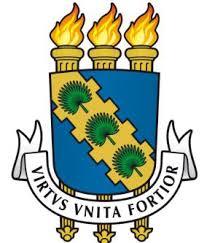 UNIVERSIDADE FEDERAL DO CEARÁPRÓ-REITORIA DE ASSUNTOS ESTUDANTISCOORDENADORIA DE ASSUNTOS ESTUDANTISDECLARAÇÃO DE PAGAMENTO DE ALUGUEL, PENSÃO, PENSIONATO OU MORADIA COMPARTILHADAEu, ______________________________________________________________________ (locador(a)/proprietário(a) do imóvel), inscrito(a) no Cadastro de Pessoas Físicas sob o nº ______________, declaro, para os devidos fins, que alugo para o(a) estudante __________________________________________________ o imóvel/vaga de minha propriedade situado na rua _______________________________________________________________, nº ______, bairro _______________________, cidade _____________________ e Estado _______, desde ____________________ pelo valor total de R$ _______________ mensais.Ratifico serem verdadeiras as informações prestadas, estando ciente de que a omissão de dados ou a inserção de dado falso ou diverso da que deveria ser declarado configurará o crime de Falsidade Ideológica, conforme o art. 299 do Código Penal, além de ensejar o desligamento imediato do(a) estudante, participante de processo seletivo, do Programa ou auxílio caso confirmada em apuração posterior ao ingresso no referido benefício, sem prejuízo das sanções penais cabíveis.__________________________, ____ de __________________ de ________._____________________________________ Assinatura do(a) DeclarantePARA PREENCHIMENTO EM CASO DE MORADIA COMPARTILHADAO valor referente ao aluguel do imóvel acima descrito é dividido entre ________ (n°) estudantes cujos nomes e CPF são listados a seguir:1)_____________________________________________________________________________2)_____________________________________________________________________________ 3)_____________________________________________________________________________4)_____________________________________________________________________________ 5)_____________________________________________________________________________